Пояснительная запискаАктуальность и педагогическая целесообразность программы. Большой популярностью в нашей стране пользуется шашечная игра. По массовости шашки занимают восьмое место среди других видов спорта. Эта мудрая народная игра прочно вошла в наш быт. Возраст ее весьма солидный – не менее 5 тысяч лет. Как интеллектуальный спорт шашки стали признанной частью общечеловеческой культуры.   Значительна роль шашек и в эстетическом воспитании. Впечатляющая красота комбинаций, этюдов и концовок доставляют истинное творческое наслаждение, не оставляя равнодушными даже людей, малознакомых с шашками.    Правила игры в шашки просты и общедоступны. Поэтому у некоторых людей существует об этой игре ошибочное мнение как о весьма легкой и простой. В действительности же научиться хорошо играть в шашки - дело далеко не легкое и не простое, так как игра эта содержит в себе много трудностей, тонкостей и глубины.   Нет необходимости доказывать очевидную полезность игры в шашки. Она помогает воспитывать в детях дисциплинированность, усидчивость, умение концентрировать внимание и логически мыслить. Шашки, как и любой вид человеческой деятельности, находятся в постоянном развитии. Появляются новые идеи, часто опровергаются устоявшиеся Каноны. В шашечную теорию и практику уверенно вошли компьютерные технологии, которые значительно расширяют аналитические возможности и играют большую роль в подготовке спортсменов высокого класса.  Следует отметить, что во многих образовательных учреждениях занятия шашками носят разовый характер. Это эпизодические турниры в классах, соревнования в школах, в летних оздоровительных лагерях, соревнования в колледжах и техникумах. Систематические занятия могут быть организованы только в кружках, секциях или объединениях. В связи с этим, для планомерной и последовательной работы с детьми по основам шашечного искусства просто необходима программа занятий. Отличительной особенностью и новизной данной программы  является больший акцент на начальную подготовку детей, в основном младшего возраста, начинающих с «нуля», более общее изложение основных положений без излишней детализации. В программу введен раздел «Начальные сведения об игре в международные шашки». Данная программа относится к физкультурно-спортивной направленности, базовому уровню сложности.Адресат программы.В младшем школьном возрасте продолжает совершенствоваться координация, пространственное и образное мышление. Познавательная деятельность приобретает более сложные формы; произвольность, внимание и восприятие становятся целенаправленным; у ребенка развиваются самостоятельность, организованность и дисциплинированность, умение оценивать и анализировать свои поступки и результаты деятельности. Важно, чтобы ребенок не только продумал содержание работы, но и довел свой замысел до конца. Обучение в кружке начинается с 8 - 10 лет. В этом возрасте память, как и все другие психические процессы, претерпевает существенные изменения, т.к. память ребенка постепенно приобретает черты произвольности, становится сознательно регулируемой. В кружке каждый ребенок может реализовать свои потенциальные возможности, раскрыть богатство своих умений. На занятиях кружка «Шашечный» для ребенка создаются все условия, чтобы у него появилась заинтересованность и он мог почувствовать уверенность в своих силах. Создаются необходимые условия для интеллектуального и коммуникативного развития. У детей в возрасте 10 - 13 лет происходит перестройка памяти, активно развивается логическая память, способность ко многим видам обучения, активизируются любознательность, желание продемонстрировать свои способности. В возрасте 14-16 лет ребенок стремится мыслить независимо и самостоятельно, принимать лишь то, что ему кажется интересным и полезным. Это стимулирует его к выходу за пределы обычной школьной программы в развитии своих знаний, умений и навыков.Для работы по программе формируются постоянные группы численностью 10-15. Набор детей - свободный, без предъявления особых требованиям к знаниям и умениям детей. Группы могут формироваться по возрастному признаку.В основной состав группы могут включаться обучающиеся с ограниченными возможностями здоровья, дети-инвалиды. В этом случае образовательный процесс по дополнительной общеобразовательной общеразвивающей программе организуется с учетом особенностей психофизического развития указанных категорий обучающихся. Для данной категории детей могут быть разработаны индивидуальные образовательные маршруты. Численный состав объединения может быть уменьшен при включении в него учащихся с ограниченными возможностями здоровья и (или) детей-инвалидов.Численность учащихся с ограниченными возможностями здоровья, детей инвалидов  в учебной группе устанавливается до 10 человек.Срок реализации программы:Программа рассчитана на 1 год обучения объемом 68 часа. Занятия проходят 2 раза в неделю по 1 часу.2. Цель и задачи программы: Цель программы: • Раскрытие умственного и волевого потенциала личности обучающихся посредством углубленного обучения игре в шашки.  Задачи: Обучающие: • Обучение основам шашечной игры; • Обучение комбинациям, теории и практике шашечной игры. Воспитательные: • Воспитание отношения к шашкам как к серьезным, полезным и нужным занятиям, имеющим спортивную и творческую направленность; • Воспитание настойчивости, целеустремленности, находчивости, внимательности, уверенности, воли, трудолюбия, коллективизма; • Выработка у учащихся умения применять полученные знания на практике. Развивающие: • развитие стремления детей к самостоятельности; • Развитие умственных способностей учащихся: логического мышления, умения производить расчеты на несколько ходов вперед, образного и аналитического мышления; Формы и методы проведения занятий:При проведении занятий используется групповая и индивидуальная  форма работы. Проводятся теоретически  и практические занятия. Теоретическая работа с детьми проводится в форме лекций, диспутов, бесед, анализа сыгранных ребятами партий, разбора партий известных шашкистов. Практические занятия также разнообразны по своей форме – это и сеансы одновременной игры с руководителем, конкурсы по решению задач, этюдов, игровые занятия, турниры.Используются следующие  методы проведения  занятий:  словесные методы, наглядные методы, практические.Словесные методы: создают у учащихся предварительные представления об изучаемом движении. Для этой цели используются: объяснение, рассказ, замечание, команды, указания. Наглядные методы: применяются главным образом в виде показа упражнения, наглядных пособий. Эти методы помогают создать у учащихся конкретные представления об изучаемых действиях. Практические методы: 1. Метод упражнений; 2.Игровой метод; 3.Соревновательный; 4.Метод круговой тренировки. Планируемые результаты:Учащиеся должны знать:основы шашечной игры;историю возникновения шашек;различные тактические приемы игры;шашечную нотацию;примеры выигрыша двух против одной.Учащиеся должны уметь:играть в шашки;записывать партию;разыгрывать простейшие комбинации;уметь разыгрывать основные дебюты.Контроль за реализацией программы.Текущий контроль успеваемости результатов проводится по итогам обучения по разделам программы в форме итогового занятия, на котором проводится наблюдение за игрой обучающихся.Промежуточная аттестация проводится в конце первого и второго полугодия обучения в форме зачета. В конце первого полугодия зачет предполагает проведение  контрольной работы, в конце второго полугодия  - тестирование.Для реализации программы используется оборудование центра «Точка Роста»Учебный планРабочая программа учебного модуля первого полугодияСодержание программы    1. История развития шашекОзнакомление с планом работы кружка, техникой безопасности, историей развития шашек, шашечным кодексом.                                               Теоретический компонент:Различные шашечные системы. Древность русских шашек. Распространение  шашечной игры в России. Первая книга по шашкам в России, написанная, в 1827 году, А.Д. Петровым. 2. Первоначальные понятияТеоретический компонент:Правила игры, шашечная нотация. Основы шашечной игры и её общие вопросы. Понятие о шашечной позиции, позиционное преимущество - важный путь к достижению победы.Практический компонент:Сила дамки, значение связок, разменов, понятие об оппозиции, темпах, маневренных возможностях. Упражнения на усвоение правил игры, разбор и решение тематических примеров. Игры с записью партий. Тактика.Теоретический компонент:Различные способы выигрыша шашек. Разнообразие тактических приемов и умение ими пользоваться в процессе игры. Простейшие комбинации и тренировка в их отыскании, расчет ходов в партии.Практический компонент:Жертва шашки. Комбинационные эпизоды игры. Комбинационные ловушки. Контрудары.СтратегияТеоретический компонент:Значение центральных полей игры. Сила и слабость центра.Практический компонент: Тактика – важная часть стратегии, ей подчиненная. Значение общего плана игры в партии.ЭндшпильТеоретический компонент:Расчет ходов, ценность времени и пространства,  игровое качество дамки по сравнению с простой шашкой. Правило оппозиции – противостояние шашек.Практический компонент: Три дамки против одной, «треугольник. Разбор специальных тематических примеров. Решение упражнений.ДебютТеоретический компонент:Определение дебюта, его основные цели.  Наиболее распространенные дебютные ловушки в «Игре Петрова», «Перекрестке», «Отыгрыше». Нахождение дебютных ловушек и комбинаций. Тематические игры с разбором сыгранных партий.КомпозицияТеоретический компонент:Концовки, задачи и этюды – произведения композиции  (особой области шашечного творчества). Связь композиции с практикой.Международные шашки Теоретический компонент:Нотация  доски, запись ходов и положений. Ловушки в дебютах, комбинации, этюдные маневры. Красота игры. Простор для творчества.Практический компонент: Упражнения в записи отдельных положений и записи партий. Спарринг тренировки, конкурсы решений, сеансы одновременной игрыПрактический компонент: Систематичность спарринг – тренировок, разнообразие их тематики, подбор партнеров. Тематика конкурсов решений и сеансов одновременной игры, учет тренировочных выступлений занимающихся. Разбор сыгранных партий, проверка выполнения заданий.Классификационные турнирыПрактический компонент: Участие в соревнованиях, турнирах по шашкам, запись партий, их последующий разбор.КАЛЕНДАРНЫЙ УЧЕБНЫЙ ГРАФИК                                                    Условные обозначения:                               промежуточная  и итоговая аттестация                                ведение занятий по расписанию                                каникулярный период                               общая нагрузка часов в неделюУсловия реализации программыОдним из важных факторов, напрямую влияющих на успешность и результативность осуществления образовательной программы, является условия реализации образовательной программы.Работа ведется с учетом местных условий и учебно-воспитательного режима МБОУ ДО «Дом творчества». Группы комплектуются с учетом возраста детей.Для успешного функционирования кружка необходимо хорошее учебно-материальное обеспечение, которое включает: - помещение для занятий, которое должно соответствовать всем санитарно-гигиеническим и психогигиеническим нормам;- помещение оборудовано всем необходимым для работы: столы, стулья, шашечные  доски, шашки, методическая литература.Для того чтобы работа в кружке была эффективной необходимо уделять внимание воспитательной работе. Дети должны выполнять правила поведения, посещать занятия, поддерживать дружеские отношения друг с другом, выполнять все задания преподавателя.Работу по программе осуществляет педагог дополнительного образования с высшим педагогическим образованием, обладающим знаниями и навыками обучения игре в шашки.Методическое обеспечениеОценочный материалОценочный материал для текущего контроля успеваемости, проводимого в форме наблюдения Критерии оценки результатов:•	Высокий уровень - ученик самостоятельно и правильно справился с заданием, умеет производить расчеты на несколько ходов вперед, аналитически мыслит, записывает сыгранные партии;•	Средний уровень - для правильного выполнения задания ученику требуется несколько самостоятельных попыток или подсказка педагога, недостаточно знает правила игры, с трудом записывает сыгранные партии;•	Низкий уровень - ученик не выполнил задание даже после подсказки педагога, не знает правила игры, не может записать сыгранные партии.Оценочный материал для промежуточной аттестации, проводимой в конце первого полугодия1. По каким линиям выполняются ходы?а) по горизонтальнымб) по диагональнымв) разницы нет2. На каких полях ведется игра в шашки?а) на белых поляхб) на черных поляхв) большой разницы нет3.Ломаный путь "называемый тройником" - этоа) путь ограниченный полями c1, h8, f4, a8б) путь ограниченный полями c1, h6, f8, a4в) путь ограниченный полями g1, h2, b8, a74. какие поля обозначаются буквами латинского алфавита?а) горизонтальныеб) вертикальные5. передвижение шашки с одного поля на другое - этоа) дамкаб) пешкав) ход6. Когда можно снимать побитые шашки с доски?а) нет никакой разницыб) после того как выполнены все ударные ходы до концав) после каждого ударного хода7. Ломаный путь "называемый двойником" - этоа) путь ограниченный полями c1, h8, f4, a8б) путь ограниченный полями c1, h6, f8, a3в) путь ограниченный полями g1. h2. b8, a78. Игровой путь называемый "большой дорогой" - этоа)c1 h6б)a1 h8в)f8 a39) Сколько соперников в шашечной партии?а) 4б) 2в) 110) Правильно ли выполнена запись3с-4d?а) нетб) даКритерии оценки: Высокий уровень - ученик самостоятельно и правильно справился с заданием;Средний уровень - для правильного выполнения задания ученику требуется несколько самостоятельных попыток или подсказка педагога;Низкий уровень - ученик не выполнил задание даже после подсказки педагога.Оценочный материал для промежуточной аттестации, проводимой в конце второго полугодияВыберите правильные ответы:Дайте определение термину «рожон»:А) шашка, достигшая 6-ой горизонтали и противостоящая двум шашкам соперника, если у него нет возможности её атаковать.А) шашка, достигшая 7-ой горизонтали и противостоящая двум шашкам соперника, если у него нет возможности её атаковать.А) шашка, достигшая 8-ой горизонтали и противостоящая двум шашкам соперника, если у него нет возможности её атаковать.Дайте характеристику термину «ЛЮБКИ»:А)шашка соперника заходит в середину, когда одна из шашек гибнет, тоесть она как бы говорит «отдай любую»б)шашка соперника заходит на поле b4в)шашка соперника изолируется от остальных      3. Окончание в партии - …      А) завершающая стадия партии в которой действует ограниченное количество шашек и где значение каждого хода огромно.       Б)начальная стадия игры       В) стадия в середине партии в которой действует неограниченное  количество  шашек.Комбинация – это?  А)серия последовательных взаимосвязанных между собой ходов, объединённых единым замыслом и форсированно путём жертв шашек, осуществляющих его.       Б) ловушка       В)проигрыш партииИзолированные шашки - ?        А)шашки, удалённые от своих сил        Б)шашки близко расположенные к своим        В)пустые поля.Бортовые шашки в игре являются:  а)активными  б)сильными  в)слабыми и пассивными  г)все варианты верныБезупорные позиции это такие позиции когда… А)шашки в которых отсутствуют упоры и всякая  возможность произвести размен       Б) шашки в которых присутствуют упоры и всякая  возможность произвести размен       В) шашки в которых нет никакой  возможности побить дамкой.       8.К безупорным позициям можно отнести:         А) скученные , отсталые и «нормальные позиции», но упоры в них отсутствуют.         Б)скученные , отсталые и «нормальные позиции», но упоры в них присутствуют.        В) сильные и активные поля       9.Центр можно  окружить в следующих случаях:А)когда он переразвит; Б)когда он безупорен (в позиции нет полезных разменов)В)при наличии отсталых шашек a1, a3, h2Г)когда соперник играет неумелоД)все вышеперчисленные варианты верны10. Роздых – это?А)наличие свободного темпа у обоих соперниковБ)наличие свободного темпа у одного из соперниковВ)отсутствие темпаКритерии оценки:Высокий уровень – 9-10 правильных ответовСредний уровень – 6-8 правильных ответовНизкий уровень – 1-5 правильных ответовСписок литературы:1.	Новости шашек /журнал/.2003 2.	Типы позиций зажима (статья) .20093.	Шашечные досуги/журнал/. 1991-1992 4.	Шашечный вестник/журнал/. 2001-2004 5.	Шашечный калейдоскоп /журнал/.2006 6.	Шашки/журнал/. 1961-1962 7.	Шашки /журнал/.1991-1992 8.	Шашки в Израиле /журнал/.2006 9.	Шашки в Израиле/журнал/. 2007 10.	Шашки в Израиле /журнал/.2008 11.	А. С. Ляховский, Н.В. Курилович. Азбука шашек (2004-2006). «Арена-             64». 12.	Д. Кульбанов. "Корифеи русских шашек" . 200613.	И. Головня. Русские шашки. 2005.14.	М. А. Фазылов ."Мои избранные партии" . 200515.	Б. М. Блиндер, А. А. Косенко. "Середина игры в русские шашки" . :   Черкассы, 200516.	М. М. Становский. "Этюдными тропами - 5". 2006.17.	О. А. Романчук. Учебник по шашкам. Черкассы, 200518.	Сахаров Н.И. - "Шахматная литература России". М., 200119.	О.Рамм. "Курс шашечных начал". 200020.	Д.Абаулин. "Начало шашечной партии"М., 200621.	Р.Куперман, Н.Каплан ."Начало и середина игры в шашки".200422.	А.Городецкий. "Борьба в середине партии".М.,200423.	И.Шмульян. "Середина игры в шашки".200024.	Г.Миротин, А.Козлов. "Тактика в русских шашках".М., 200025.	Б.Адамович.  Позиционные приемы борьбы в русских шашках".М, 200326.	"Шашечный кодекс России".Тихвин 2003.27.	В.Витошкин. «Секреты этюдного творчества». Минск.200728.	Е.Полянская. «Кудесницы шашек». Москва. 200029.	Н.Агафонов .«Комбинация. Международные шашки». Москва. 200330.	Н.Агафонов. «Курс дебютов. Международные шашки». Москва. 200531.	А.Решетников, Г.Троцких. «Василий Соков». Москва.200032.	А.Виндерман, И.Герцензон .«Шашки для всех». Москва 198333.	Л.Исаев. «Творческая лаборатория шашечногоэтюдиста». Киев.2000№ Наименование  учебного модуляКоличество часовКоличество часовКоличество часовФормы промежуточной аттестации№ Наименование  учебного модуляВсегоТеорияПрактикаФормы промежуточной аттестации1.Модуль первого полугодия обучения301218Зачет в форме контрольной работы2.Модуль второго полугодия обучения381028Зачет в форме тестированияИтого:682246N п/пНаименование темыТеорияПрактикаОбщее кол-во часов1История развития  шашек.4_41.1Различные шашечные системы. Древность русских шашек. 1_11.2Распространение  шашечной игры в России. Первая книга по шашкам в России, написанная, в 1827 году, А.Д. Петровым2_21.3Итоговое занятие. Текущий контроль.1-12.Первоначальные понятия66122.1Правила игры, шашечная нотация2_22.2Основы шашечной игры и её общие вопросы2-22.3Сила дамки, значение связок, разменов, понятие об оппозиции, темпах, маневренных возможностях1232.4Упражнения на усвоение правил игры, разбор и решение тематических примеров_222.5Игры с записью партий_222.6Итоговое занятие. Текущий контроль.1-13.Тактика613193.1Различные способы выигрыша шашек22       43.2Разнообразие тактических приемов и умение ими пользоваться, в процессе игры2133.3Простейшие комбинации и тренировка в их отыскании, расчет ходов в партии2243.4Жертва шашки. Комбинационные эпизоды игры-223.5Комбинационные ловушки-223.6Контрудары-223.7Итоговое занятие. Текущий контроль.-114.Промежуточная аттестация11Итого:161935 Рабочая программа   учебного модуля 2 полугодия Рабочая программа   учебного модуля 2 полугодия Рабочая программа   учебного модуля 2 полугодия Рабочая программа   учебного модуля 2 полугодия Рабочая программа   учебного модуля 2 полугодияN п/пНаименование темыТеорияПрактикаОбщее кол-во часов1.Стратегия2241.1Значение центральных полей игры. Сила и слабость центра1121.2Тактика – важная часть стратегии, ей подчиненная.  Значение общего плана игры в партии1_11.3Итоговое занятие. Текущий контроль.-112.Эндшпиль4482.1Расчет ходов, ценность времени и пространства, игровое качество дамки по сравнению с простой шашкой2-22.2Правило оппозиции – противостояние шашек1-12.3Три дамки против одной, «треугольник»1122.4Разбор специальных тематических примеров. Решение упражнений-222.5Итоговое занятие. Текущий контроль.-113.Дебют4-43.1Определение дебюта, его основные целиНаиболее распространенные дебютные ловушки в «Игре Петрова», «Перекрестке», «Отыгрыше»2_23.2Нахождение дебютных ловушек и комбинаций Тематические игры с разбором сыгранных партий1_13.3Итоговое занятие. Текущий контроль.1-14.Композиция2134.1Концовки, задачи и этюды – произведения композиции 1_14.2Связь композиции с практикой-114.3Итоговое занятие. Текущий контроль.1-15.Международные шашки-885.1Нотация  доски, запись ходов и положений-225.2Ловушки в дебютах, комбинации, этюдные маневры_225.3Красота игры. Простор для творчества-225.4Упражнения в записи отдельных положений и записи партий-115.5Итоговое занятие. Текущий контроль.-116.Спарринг тренировки, конкурсы решений, сеансы одновременной игры_556.1Систематичность спарринг – тренировок, разнообразие их тематики, подбор партнеров_116.2Тематика конкурсов решений и сеансов одновременной игры, учет тренировочных выступлений занимающихся_116.3Разбор сыгранных партий, проверка выполнения заданий_226.4Итоговое занятие. Текущий контроль.-117.Классификационные турниры_557.1Участие в соревнованиях, турнирах по шашкам_227.2Запись партий, их последующий разбор-117.3Итоговое занятие. Текущий контроль.-118Промежуточная аттестация-11ИТОГО:122537Год обучениясентябрьсентябрьсентябрьсентябрьсентябрьоктябрьоктябрьоктябрьоктябрьоктябрьноябрьноябрьноябрьноябрьноябрьдекабрьдекабрьдекабрьдекабрьдекабрьянварьянварьянварьянварьянварьфевральфевральфевральфевральмартмартмартмартмартапрельапрельапрельапрельмаймаймаймаймайиюньиюньиюньиюньиюльиюльиюльиюльавгуставгуставгуставгуставгустВсего недель/часов01.09.-03.09.04.09.-10.09.11.09.-17.09.18.09.-24.09.25.09.-01.10.02.10.-08.10.09.10.-15.10.16.10.-22.10.23.10.-29.10.30.10.-05.11.30.10.-05.11.06.11.-12.11.13.11.-19.11.20.11.-26.11.27.11.-03.12.27.11.-03.12.04.12.-10.12.11.12 .-17.12.18.12.-26.12.25.12.-31.12.01.01.-07.01.08.01.-14.01.15.01.-21.01.22.01.-28.01.29.01.-04.02.29.01.-04.02.05.02.-11.02.12.02.-18.02.19.02.-25.02.26.02.-04.03.05.03.-11.03.12.03.-18.03.19.03.-25.03.26.03.-01.04.02.04.-08.04.09.04.-15.04.16.04.-22.04.23.04.-29.04.30.04.-06.05.07.05.-13.05.14.05.-20.05.21.05.-27.05.28.05.-03.06.04.06.-10.06.11.06.-17.06.18.06.-24.06.25.06.-01.07.02.07.-08.07.09.07.-15.07.16.07.-22.07.23.07.-29.07.30.07.-05.08.06.08.-12.08.13.08.-19.08.20.08.-26.08.27.08.-31.08.1-й022222222222222222220222222222222222220022236/72№ п/пРазделы Форма занятияПриемы и методы организации занятийМетодический и дидактический материалТехническое оснащениеФорма подведения итогов1.История развития  шашекБеседа, рассказ, объяснение.Словесный, наглядный.Фотоматериал, специальная литература.Компьютер, тетрадь для записей и зарисовок, ручка.Собеседование.2.Первоначальные понятияРассказ, объяснение, практикум.Словесный, наглядный, практический.Фотоматериал, комплект шашек,шашечная доска  специальная литература.Компьютер, тетрадь для записей и зарисовок, ручка.Собеседование, игры с записью партий.3.ТактикаРассказ, объяснение, практикум, показ.Словесный, наглядный, практический.Фотоматериал, комплект шашек, шашечная доска  специальная литература.Компьютер, тетрадь для записей и зарисовок, ручка.Собеседование, игры.4.СтратегияРассказ, объяснение, практикум, показ.Словесный, наглядный, практический.Комплект шашек, шашечная доска  специальная литература.Компьютер, тетрадь для записей и зарисовок, ручка.Собеседование, игра.5.ЭндшпильОбъяснение, практикум, показ.Словесный, наглядный, практический.Комплект шашек, шашечная доска  специальная литература.Компьютер, тетрадь для записей и зарисовок, ручка.Собеседование, решение специальных упражнений.6.ДебютОбъяснение, практикум, показ.Словесный, наглядный, практический.Комплект шашек, шашечная доска  специальная литература.Компьютер, тетрадь для записей и зарисовок, ручка.Собеседование, выполнение контрольных образцов.7.КомпозицияБеседа, объяснение.Словесный, наглядный.Специальная литература.Компьютер, тетрадь для записей и зарисовок, ручка.Собеседование.8.Международные шашкиБеседа, объяснение, практикум.Словесный, наглядный, практический.Комплект шашек, шашечная доска  специальная литература.Компьютер, тетрадь для записей и зарисовок, ручка.Собеседование, решение специальных упражнений.9.Спарринг тренировки, конкурсы решений, сеансы одновременной игрыБеседа, объяснение, практикум.Словесный, наглядный, практический.Комплект шашек, шашечная доска  специальная литература.Компьютер, тетрадь для записей и зарисовок, ручка.Собеседование, игры с записью партий.10.Классификационные турнирыБеседа, практикум.Словесный, наглядный, практический.Комплект шашек, шашечная доска.Компьютер, тетрадь для записей и зарисовок, ручка.Соревнования.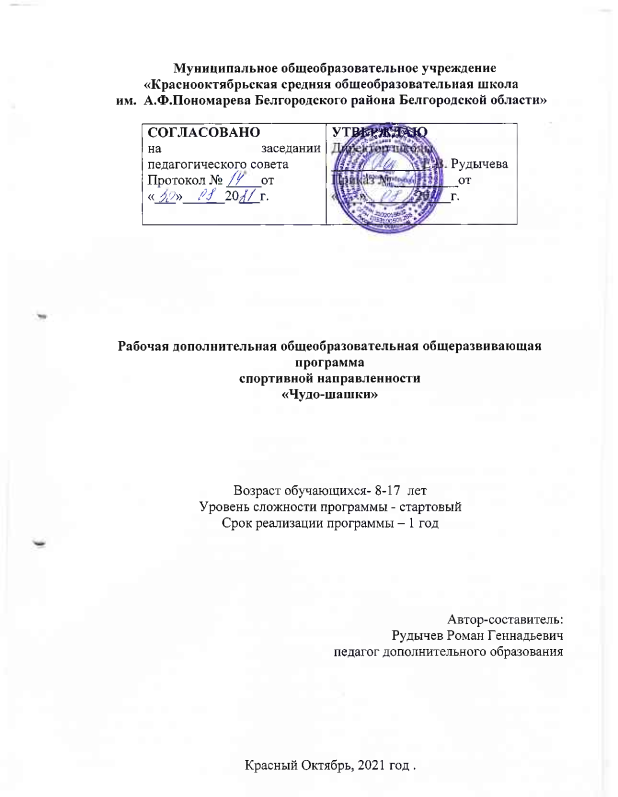 